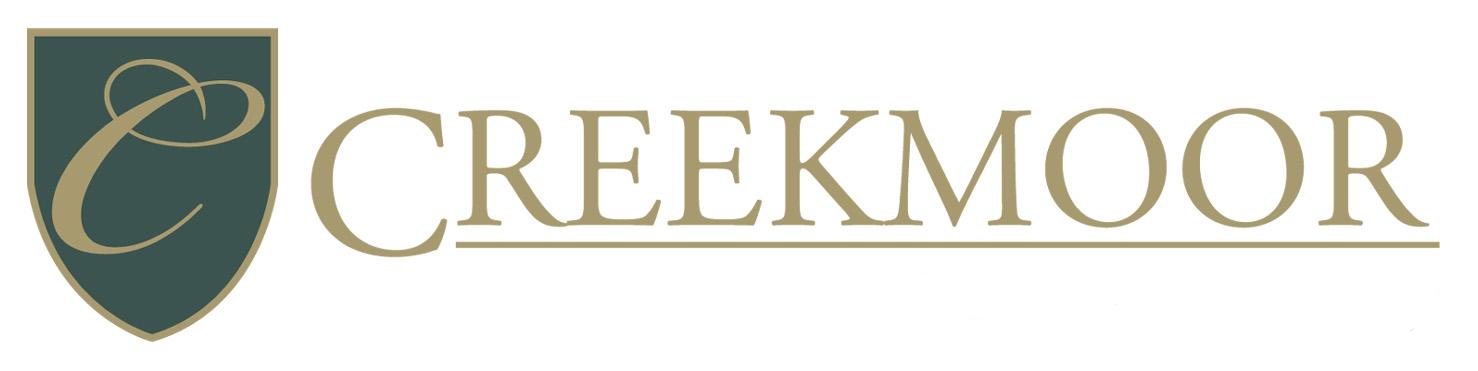 Creekmoor 2022 Garage Sale Listing SEPT 15th, 16th, 17th – THURS, FRI, SATPLEASE NO EARLY SALESMost sales include many more items – this is just a sampling! Please feel free to share with family and friends.  Happy Shopping! EASTBROOKE – Creekmoor’s newest neighborhood entry is located on Madison Street turn at Hampstead Drive1426 Camden CourtFri & SatMisc. hand tools, truck side toolbox, glassware1420 Camden CourtThurs, Fri, Sat or until all is soldDouble B.O.B jogging stroller $300, IKEA entertainment stand (black) $100Graco Pack-n-Play with bassinet and changer $60WESTBROOK & WESTBROOK/CLUB VILLAS:1421 Young CircleFri OnlyHousehold items, counter height bar stools1553 Brompton Lane2 Family SaleCheck out our SALE!!1208 Creekmoor Drive
Thurs, Fri & Sat 8-2
9 FAMILY SALE!!  Vinyl Record Albums (Classic Rock), Golf Clubs (M & W/Jr), *NEW* Over-Stove Microwave, Pachinko Arcade Game, Crib, Kids Toys/Collectibles, Sony Home Theater System + SO MUCH MORE!  Look for our posts on the CM Facebook Page for more items & pics!
1149 Creekmoor DriveFriday ONLYWomen’s clothing, sewing machine, baby carrier/misc. baby items (bottles clothes NB boy, diapers).  Star Wars Funko Pops, men’s watches, etc.902 Creekmoor DriveThurs, Fri & SatBaby & toddler items & clothes, Men & women clothes, home décor & household items 1109 Dunvegan LaneThurs & FriHome decor (from recent move); women’s & men’s professional clothes; frames; bed linens/comforter 1202 Dunvegan LaneThurs, Fri & SatShoes, books, school supplies1202 Metfield LaneThurs, Fri & SatTwo family garage sale includes toddler and baby items, toddler boys clothing mostly 2t and 3t, pack n play, tricycle, free boys’ bike, queen bedding, curtains, and other household items. 909 Rannoch LaneBaby Items (halo Bassinet, mama-roo swing, bouncer, exerciser, and more), baby and kids clothing, patio bistro set, and home items.
920 Rannoch Lane
Thurs and Fri only
 Lots of home decor, dresser with mirror and more!1005 Rannoch LaneThurs, Fri & SatScentsy, vintage/Antique items, Sarah Coventry Jewelry, Clothes etc.Club Villas – east of the clubhouse off 163rd Street900 Churchill CircleThurs & FriLots of misc. collected over 50 years.  Glassware & China, pictures & shelving, toddler toys1006 Churchill CircleThurs, Fri & SatFurniture/Antique, Home Decorations, Women’s Business Suites (Size 6 & 8), Area Rugs, Holiday DecorationsEDGEWATER & EDGEWATER VILLAS1103 Lakecrest CircleBaby Cribs, highchairs, stroller, car seats tools, garage organizing items,1217 Lakecrest CircleFri & SatMen’s & Women’s Clothing, home décor, lawn & landscape tools1224 Kettering LaneThurs, Fri & SatFurniture, collectible coins, baby crib, highchair, clothing and misc.1204 Kingsland CircleNew golf bag, like new golf pull cart, kids table/4 chairs, electronic components, 7” skinny Christmas tree1217 Kingsland CircleThurs, Fri & SatMOVING SALE:  Pfaltzgraff Vintage Garden Party accessory pieces, wheelbarrow, furniture, various tools, collectibles, and lots of misc.1402 Vista CoveThurs, Fri & SatLots of used furniture, glassware, some adult clothing & plants1400 Kenton LaneThurs, Fri & SatHome and yard equipment, Christmas decorations. Some Pottery Barn baskets, clothes etc...931 Bridgeshire DriveSat ONLYCome check out our SALE!1427 Kensington LaneFri One Day Only!Furniture and home décor to include couch, rocking chair, side tables, lamps, coffee table, buffet. light fixtures, and several home décor items.HIGH POINT1212 High Ridge CourtBoys’ and girls’ clothes size 5-8, women’s clothes, housewares, kid toys, holiday Décor828 Creekmoor Pond LaneThurs, Fri & SatSmall appliances, Housewares, 70" Visio TV, Tools, Puzzles/games847 Creekmoor Pond LaneFri eve 5-8 pm Sat all dayToddler Girl Clothing, Youth Boy Clothing, Housewares, CollectablesSOUTHERN HILLS & VILLAGE OF SOUTHERN HILLS:806 Creekmoor Pond LaneThurs, Fri & SatTOYS, boys clothing, misc. household items1212 Wiltshire BlvdBass Raider with trolling motor, Men's XXL clothes, women's plus size clothes & ladder shelf1204 Hampton DriveThurs, Fri & SatMOVING SALE - Everything Must GO! & plants1310 Hearne CircleThurs, Fri (with a break from 9 am to 11 am), SatSmall appliances, decor, women's clothing, children's clothing, toys, living room furniture609 Duncan CircleThurs ONLYCheck out our sale!617 Duncan CircleSaturday OnlyMOVING SALE - Everything Must Go!  Unboxed, unused toys, boy clothes 3T-5, boy’s shoes, houseware, mirrors furniture, etc.PLEASE NOTE FOR A KC DONATION TRUCK PICK UP FOLLOWING THE GARAGE SALE ON SATURDAY PLEASE CONTACT PAM by text or phone 816-695-1500 DEADLINE FOR PICK UP NO LATER THAN THURSDAY, SEPT 15th, 5PM (no exceptions) >>THANK YOU! YOU DO NOT NEED TO PARTICIPATE IN THE GARAGE SALE TO DONATE. DONATIONS ARE GREATLY APPRECIATED!!!	GARAGE SALE PARTICIPANTS:  PLEASE PLACE GARAGE SALE SIGNS ON FOXRIDGE DRIVE or MADISON SO SHOPPERS CAN FIND YOUR SALE!